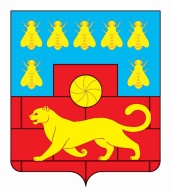 Администрация Мясниковского районаПОСТАНОВЛЕНИЕ2019г.                   	                        	№                                           с. ЧалтырьО внесении изменений в постановленияАдминистрации Мясниковского районаот 17.10.2018 №1199В целях исполнения подпункта 2.1.1.5 пункта 2 Соглашения между министерством финансов Ростовской области и Администрацией Мясниковского района о предоставлении дотации на выравнивание бюджетной обеспеченности муниципальных районов (городских округов) из областного бюджета бюджету Мясниковского района  от 26.04.2019 №25д, Администрации Мясниковского района  постановляет:1. Внести в постановления Администрации Мясниковского района от 17.10.2018 №1199 «Об утверждении Плана мероприятий по оптимизации расходов бюджета Мясниковского района и сокращению муниципального долга Мясниковского района до 2020 года» следующие изменения:1.1. Наименование изложить в следующей  редакции:«Об утверждении Плана мероприятий по оптимизации расходов бюджета Мясниковского района и сокращению муниципального долга Мясниковского района до 2024 года».1.2. В преамбуле и в пункте 1 слова «до 2020 года» заменить словами «до 2024 года».1.3. В пункте 2 слова «с 2018 года» исключить.1.4. В пункте 3 слова «на 2018 – 2020 годы» исключить.1.5. Дополнить пунктом 31 следующего содержания:«31. Установить запрет на создание муниципальных учреждений Мясниковского района и на изменение структуры муниципальных учреждений Мясниковского района, приводящие к увеличению штатной численности и бюджетных ассигнований, за исключением случаев, когда создание муниципальных учреждений Мясниковского района или изменение структуры муниципальных учреждений Мясниковского района, приводящие к увеличению штатной численности и бюджетных ассигнований, обусловлено изменениями федерального законодательства или необходимостью оптимизации расходов бюджета Мясниковского района.».1.6. Дополнить пунктом 32 следующего содержания:«32. Обеспечить включение средств на реализацию новых инвестиционных проектов в Решение о бюджете Мясниковского района только при формировании проекта Решения о бюджете Мясниковского района на очередной финансовый год и на плановый период. Рассмотрение возможности включения в бюджет Мясниковского района средств на новые инвестиционные проекты в процессе его исполнения осуществлять только в части инвестиционных проектов, связанных с реализацией Указа Президента Российской Федерации от 07.05.2018 № 204 «О национальных целях и стратегических задачах развития Российской Федерации на период до 2024 года.».1.7. Дополнить пунктом 33 следующего содержания:«33. Администрации Мясниковского района и отраслевым (функциональным) органам Администрации Мясниковского района принять правовые акты, устанавливающие персональную ответственность руководителей структурных подразделений и должностных лиц Администрации  Мясниковского района, руководителей и должностных лиц отраслевых (функциональных) органов Администрации Мясниковского района за полное и своевременное исполнение Плана мероприятий по оптимизации расходов бюджета Мясниковского района и сокращению муниципального долга Мясниковского района до 2024 года.».1.8. В пункте 6:в подпункте 6.1 слова «до 2020 года» заменить словами «до 2024 года»; в подпункте 6.2 слова «до 23 декабря 2018 г.» заменить словами «до 1 октября 2019 г.», слова «до 2020 года» заменить словами «до 2024 года».  1.9. Приложения № 1 – 3 изложить в редакции согласно приложениям 1-3 к настоящему постановлению.2. Рекомендовать органам местного самоуправления сельских поселений Мясниковского района внести аналогичные изменения в План мероприятий по оптимизации расходов и совершенствованию долговой политики сельских поселений.3. Настоящее постановление вступает в силу со дня подписания и подлежит обнародованию в установленном порядке. 4. Контроль за исполнением настоящего постановления возложить заместителей главы Администрации Мясниковского района, руководителей отраслевых (функциональных) органов Администрации Мясниковского района по курируемым направлениям.Глава АдминистрацииМясниковского района                                                                      В.С. КилафянПроект вноситФинансовый отдел Администрации районПриложение № 1к постановлению Администрации Мясниковского районаот                № ПЛАНмероприятий по оптимизации расходов бюджета Мясниковского района и сокращению муниципального долга Мясниковского района до 2024 годаПримечание.Список используемых сокращений:Х – данные ячейки не заполняются.* Финансовая оценка (бюджетный эффект) рассчитывается:по I разделу – как планируемая оптимизация расходов бюджета Мясниковского района в соответствующем году по итогам проведения мероприятия; по II разделу – как планируемая оптимизация средств бюджета Мясниковского района в соответствующем году по итогам проведения мероприятия. ** Запланировать финансовую оценку (бюджетный эффект) не представляется возможным. Финансовая оценка (бюджетный эффект) будет определена по итогам проведения мероприятия и отражена в отчете.            Управляющий делами Администрации района 												А.П. КравченкоПриложение № 2к постановлению Администрации Мясниковского районаот                № ОТЧЕТпо Плану мероприятий по оптимизации расходов бюджета Мясниковского района и сокращению муниципального долга Мясниковского района до 2024 года* Заполняется в соответствии с приложением № 1.** Указываются правовые, финансовые, организационные и иные инструменты, используемые для эффективного выполнения мероприятия.*** Заполняется в случае неисполнения плановых значений финансовой оценки (бюджетного эффекта).Управляющий делами Администрации района 													А.П. КравченкоПриложение № 3к постановлению Администрации Мясниковского районаот              № ИНФОРМАЦИЯо реализации Плана мероприятий по оптимизации расходов бюджета Мясниковского района и сокращению муниципального долга Мясниковского района до 2024 года* Заполняется в соответствии с приложением № 1.Управляющий деламиАдминистрации района                                                                    						  А.П. Кравченко»№п/пНаименование мероприятияОтветственный исполнительСрок исполненияФинансовая оценка (бюджетный эффект) (тыс. рублей)*Финансовая оценка (бюджетный эффект) (тыс. рублей)*Финансовая оценка (бюджетный эффект) (тыс. рублей)*Финансовая оценка (бюджетный эффект) (тыс. рублей)*Финансовая оценка (бюджетный эффект) (тыс. рублей)*Финансовая оценка (бюджетный эффект) (тыс. рублей)*№п/пНаименование мероприятияОтветственный исполнительСрок исполнения2019 год2020 год2021 год2022 год2023 год2024 год123345678910I. Направления по оптимизации расходов бюджета Мясниковского районаI. Направления по оптимизации расходов бюджета Мясниковского районаI. Направления по оптимизации расходов бюджета Мясниковского районаI. Направления по оптимизации расходов бюджета Мясниковского районаI. Направления по оптимизации расходов бюджета Мясниковского районаI. Направления по оптимизации расходов бюджета Мясниковского районаI. Направления по оптимизации расходов бюджета Мясниковского районаI. Направления по оптимизации расходов бюджета Мясниковского районаI. Направления по оптимизации расходов бюджета Мясниковского районаI. Направления по оптимизации расходов бюджета Мясниковского районаI. Направления по оптимизации расходов бюджета Мясниковского районаВсего по разделу I1.Оптимизация расходов на муниципальное управлениеОптимизация расходов на муниципальное управлениеОптимизация расходов на муниципальное управлениеОптимизация расходов на муниципальное управлениеОптимизация расходов на муниципальное управлениеОптимизация расходов на муниципальное управлениеОптимизация расходов на муниципальное управлениеОптимизация расходов на муниципальное управлениеОптимизация расходов на муниципальное управлениеОптимизация расходов на муниципальное управление1.1.Проведение мониторинга качества финансового менеджмента, осуществ-ляемого главными распорядителями средств бюджета Мясниковского районаФинансовый отдел Администрации Мясниковского районаежегодноежегодноХХХХХХ1.2.Выявление и ликвидация избыточных (дублирующих) функций органов местного самоуправленияАдминистрация Мясниковского района (заместители главы Администрации Мясниковского района)постояннопостоянно************1.3.Анализ и возможная передача специализированным учреждениям функций органов местного самоуправления по обслуживанию зданий и сооруженийадминистрация Мясниковского района2020 – 
2024 годы2020 – 
2024 годы–**********1.3.Анализ и возможная передача специализированным учреждениям функций органов местного самоуправления по обслуживанию зданий и сооруженийадминистрация Мясниковского района2020 – 
2024 годы2020 – 
2024 годы–**********1.4Инвентаризация расходных обязательств Мясниковского района с целью установления расходных обязательств, не связанных с решением вопросов, отнесенных Конституцией Российской Федерации и федеральными законами к полномочиям органов местного самоуправления  Мясниковского районаглавные распорядители средств бюджета Мясниковского районаглавные распорядители средств бюджета Мясниковского районапостоянноХХХХХХ1.5.Подготовка проектов нормативных правовых актов  органов местного самоуправления Мясниковского района об отмене расходных обязательств, не связанных 
с решением вопросов, отнесенных Конституцией Российской Федерации и федеральными законами 
к полномочиям органов местного самоуправления Мясниковского районаглавные распорядители средств бюджета Мясниковского районаглавные распорядители средств бюджета Мясниковского районапри необходимостиХХХХХХ2.Оптимизация расходов на содержание бюджетной сети, а также численности работников бюджетной сферыОптимизация расходов на содержание бюджетной сети, а также численности работников бюджетной сферыОптимизация расходов на содержание бюджетной сети, а также численности работников бюджетной сферыОптимизация расходов на содержание бюджетной сети, а также численности работников бюджетной сферыОптимизация расходов на содержание бюджетной сети, а также численности работников бюджетной сферыОптимизация расходов на содержание бюджетной сети, а также численности работников бюджетной сферыОптимизация расходов на содержание бюджетной сети, а также численности работников бюджетной сферыОптимизация расходов на содержание бюджетной сети, а также численности работников бюджетной сферыОптимизация расходов на содержание бюджетной сети, а также численности работников бюджетной сферыОптимизация расходов на содержание бюджетной сети, а также численности работников бюджетной сферы2.1.Сокращение бюджетных расходов за счет направления на финансирование уставной деятельности доходов 
от предпринимательской 
и иной приносящей доход деятельности бюджетных и автономных учрежденийотдел культуры и молодежной политики Администрации Мясниковского районаотдел культуры и молодежной политики Администрации Мясниковского районаежегодно100,0**********2.2.Анализ штатных расписаний муниципальных учреждений Мясниковского района, в том числе принятие мер по сокращению штатной численности отдел образования Администрации Мясниковского районаотдел образования Администрации Мясниковского районаежегодно************2.2.Анализ штатных расписаний муниципальных учреждений Мясниковского района, в том числе принятие мер по сокращению штатной численности отдел культуры и молодежной политики Администрации Мясниковского районаотдел культуры и молодежной политики Администрации Мясниковского района2021 год––**–––2.3.Разработка или уточнение типовых штатных расписаний для муниципальных  учреждений Мясниковского района по согласованию с Финансовым отделом Администрации Мясниковского районаотдел образования Администрации Мясниковского районаотдел образования Администрации Мясниковского района2019 годХХХХХХ2.4.Упорядочение организационно-штатной структуры муниципальных  учреждений в соответствии 
с типовыми штатными расписаниямиотдел образования Администрации Мясниковского районаотдел образования Администрации Мясниковского района2019 годХХХХХХ2.5.Анализ эффективности использования имущества, находящегося в собственности  Мясниковского района, в рамках установленных полномочийотдел образования Администрации Мясниковского районаотдел образования Администрации Мясниковского района2020 – 
2024 годы–**********2.5.Анализ эффективности использования имущества, находящегося в собственности  Мясниковского района, в рамках установленных полномочийотдел культуры и молодежной политики Администрации Мясниковского районаотдел культуры и молодежной политики Администрации Мясниковского района2020 – 
2022 годы–**********2.5.Анализ эффективности использования имущества, находящегося в собственности  Мясниковского района, в рамках установленных полномочийадминистрация Мясниковского районаадминистрация Мясниковского районаежегодно************2.6.Проведение инвентаризации движимого и недвижимого имущества подведомственных учреждений с последующим исключением содержания имущества, не используемого учреждением для выполнения муниципального заданияотдел образования Администрации Мясниковского района; отдел культуры и молодежной политики Администрации Мясниковского районаотдел образования Администрации Мясниковского района; отдел культуры и молодежной политики Администрации Мясниковского районаежегодно_******__2.7.Сокращение численности обслуживающего персонала и непрофильных специалистов  муниципальных учреждений (сторожа, повара, уборщики помещений, водители, завхозы, электрики, рабочие, слесаря, плотники и так далее) отдел образования Администрации Мясниковского районаотдел образования Администрации Мясниковского района2020-2024 годы–**********2.7.Сокращение численности обслуживающего персонала и непрофильных специалистов  муниципальных учреждений (сторожа, повара, уборщики помещений, водители, завхозы, электрики, рабочие, слесаря, плотники и так далее) отдел  культуры и молодежной политики Администрации Мясниковского районаотдел  культуры и молодежной политики Администрации Мясниковского района2021 год__**___2.7.Сокращение численности обслуживающего персонала и непрофильных специалистов  муниципальных учреждений (сторожа, повара, уборщики помещений, водители, завхозы, электрики, рабочие, слесаря, плотники и так далее) Администрация Мясниковского районаАдминистрация Мясниковского районаежегодно************2.8.Осуществление расчетов объемов потребности в средствах на предоставление бесплатного питания отдельным категориям обучающихся, исходя из фактической численности обучающихся учреждений и коэффициента посещаемости за отчетный годотдел образования Администрации Мясниковского районаотдел образования Администрации Мясниковского районаежегодно************3.Совершенствование системы закупок для муниципальных нуждСовершенствование системы закупок для муниципальных нуждСовершенствование системы закупок для муниципальных нуждСовершенствование системы закупок для муниципальных нуждСовершенствование системы закупок для муниципальных нуждСовершенствование системы закупок для муниципальных нуждСовершенствование системы закупок для муниципальных нуждСовершенствование системы закупок для муниципальных нуждСовершенствование системы закупок для муниципальных нуждСовершенствование системы закупок для муниципальных нужд3.1.Использование главными распорядителями средств местного бюджета и их подведомственными учреждениями совместных конкурсов и аукционов на закупку идентичных товаров, работ, услуг в соответствии со статьей 25 Федерального закона от 05.04.2013 № 44-ФЗ «О контрактной системе в сфере закупок товаров, работ, услуг 
для обеспечения и муниципальных нужд» 
в целях сокращения расходов на закупки для муниципальных нужд, а также ограничения доступа недобросовестных поставщиков к крупным лотам главные распорядители средств бюджета Мясниковского районаглавные распорядители средств бюджета Мясниковского районаежегодно************3.2.Использование возможностей регионального портала закупок малого объема для осуществления закупок малого объема в прозрачной и конкурентной среде, обеспечивающей возможность достижений экономии от таких закупокОрганы местного самоуправления Мясниковского района и их подведомственные учреждения; органы местного самоуправления сельских поселений Мясниковского (по согласованию)Органы местного самоуправления Мясниковского района и их подведомственные учреждения; органы местного самоуправления сельских поселений Мясниковского (по согласованию)ежегодно4420,04420,04420,04420,04420,04420,03.3.Осуществление полномочий по контролю в сфере закупок, закрепленных за финансовыми органами законодательством Российской Федерации 
о контрактной системе 
в сфере закупокфинансовый отдел Администрации Мясниковского района; отдел бухгалтерского учета, отчетности и контрольно ревизионной работы Администрации Мясниковского районафинансовый отдел Администрации Мясниковского района; отдел бухгалтерского учета, отчетности и контрольно ревизионной работы Администрации Мясниковского районаежегодно************4.Оптимизация инвестиционных расходов, субсидий юридическим лицам и дебиторской задолженностиОптимизация инвестиционных расходов, субсидий юридическим лицам и дебиторской задолженностиОптимизация инвестиционных расходов, субсидий юридическим лицам и дебиторской задолженностиОптимизация инвестиционных расходов, субсидий юридическим лицам и дебиторской задолженностиОптимизация инвестиционных расходов, субсидий юридическим лицам и дебиторской задолженностиОптимизация инвестиционных расходов, субсидий юридическим лицам и дебиторской задолженностиОптимизация инвестиционных расходов, субсидий юридическим лицам и дебиторской задолженностиОптимизация инвестиционных расходов, субсидий юридическим лицам и дебиторской задолженностиОптимизация инвестиционных расходов, субсидий юридическим лицам и дебиторской задолженностиОптимизация инвестиционных расходов, субсидий юридическим лицам и дебиторской задолженности4.1.Использование экономически эффективных проектов повторного использования, позволяющих сэкономить средства на разработку проектов и привлечь средства бюджета на софинансирование расходных обязательств Мясниковского района в целях оказания финансовой поддержки выполнения органами местного самоуправления полномочий по вопросам местного значения (при необходимости) главные распорядители средств бюджета Мясниковского районаглавные распорядители средств бюджета Мясниковского района2020 - 2024--––__4.2.Изменение критерия отбора претендентов на получение субсидий из бюджета Мясниковского района в части условия достижения среднемесячной заработной платы работников получателей субсидии при формировании проекта бюджета на очередной финансовый год и плановый период и внесении соответствующих изменений в постановления Администрации Мясниковского района регламентирующие порядки предоставления из бюджета Мясниковского района субсидий юридическим лицам (за исключением муниципальных учреждений), индивидуальным предпринимателям, физическим лицам 
и некоммерческим организациям, не являющимся казенными учреждениями (при необходимости) Администрация Мясниковского района; Администрация Мясниковского района; Начиная с решений Собраний депутатов Мясниковского района о бюджете Мясниковского района на 2020 и на плановый период 2021-2022 годов ХХХХХХ4.3. Анализ причин возникновения и принятие плана сокращения дебиторской задолженности главные распорядители средств бюджета Мясниковского районаглавные распорядители средств бюджета Мясниковского районаежегодноХХХХХХ4.4. Сокращение случаев авансирования капитальных расходов главные распорядители средств бюджета Мясниковского районаглавные распорядители средств бюджета Мясниковского районапостоянноХХХХХХ5.Система внутреннего муниципального финансового контроля, внутреннего финансового контроля и внутреннего финансового аудитаСистема внутреннего муниципального финансового контроля, внутреннего финансового контроля и внутреннего финансового аудитаСистема внутреннего муниципального финансового контроля, внутреннего финансового контроля и внутреннего финансового аудитаСистема внутреннего муниципального финансового контроля, внутреннего финансового контроля и внутреннего финансового аудитаСистема внутреннего муниципального финансового контроля, внутреннего финансового контроля и внутреннего финансового аудитаСистема внутреннего муниципального финансового контроля, внутреннего финансового контроля и внутреннего финансового аудитаСистема внутреннего муниципального финансового контроля, внутреннего финансового контроля и внутреннего финансового аудитаСистема внутреннего муниципального финансового контроля, внутреннего финансового контроля и внутреннего финансового аудитаСистема внутреннего муниципального финансового контроля, внутреннего финансового контроля и внутреннего финансового аудитаСистема внутреннего муниципального финансового контроля, внутреннего финансового контроля и внутреннего финансового аудита5.1.Осуществление внутреннего муниципального финансового контроля 
с целью своевременного выявления и пресечения нарушений в сфере бюджетного законодательства Российской Федерации и законодательства Российской Федерации о контрактной системе в сфере закупок 
и недопущение и пресечение их в дальнейшем, а также возмещение ущерба, причиненного бюджету Мясниковского района, оплата административных штрафовфинансовый отдел Администрации Мясниковского района;отдел бухгалтерского учета, отчетности и контрольно ревизионной работы Администрации Мясниковского районафинансовый отдел Администрации Мясниковского района;отдел бухгалтерского учета, отчетности и контрольно ревизионной работы Администрации Мясниковского районаежегодно************5.2.Повышение качества организации и осуществления главными распорядителями средств бюджета Мясниковского района внутреннего финансового контроля и внутреннего финансового аудита с целью повышения экономности 
и результативности использования бюджетных средствглавные распорядители средств бюджета Мясниковского районаглавные распорядители средств бюджета Мясниковского районапостоянно************5.3.Осуществление главными распорядителями средств бюджета Мясниковского района внутреннего финансового контроля в соответствии 
с Методическими рекомендациями, утвержденными приказом Министерства финансов Российской Федерации 
от 07.09.2016 № 356главные распорядители средств бюджета Мясниковского районаглавные распорядители средств бюджета Мясниковского районаежегодно************5.4.Осуществление главными распорядителями средств  бюджета Мясниковского района внутреннего финансового аудита в соответствии с Методическими рекомендациями, утвержденными приказом Министерства финансов Российской Федерации 
от 30.12.2016 № 822главные распорядители средств бюджета Мясниковского районаглавные распорядители средств бюджета Мясниковского районаежегодно************II. Направления по сокращению муниципального долга Мясниковского районаII. Направления по сокращению муниципального долга Мясниковского районаII. Направления по сокращению муниципального долга Мясниковского районаII. Направления по сокращению муниципального долга Мясниковского районаII. Направления по сокращению муниципального долга Мясниковского районаII. Направления по сокращению муниципального долга Мясниковского районаII. Направления по сокращению муниципального долга Мясниковского районаII. Направления по сокращению муниципального долга Мясниковского районаII. Направления по сокращению муниципального долга Мясниковского районаII. Направления по сокращению муниципального долга Мясниковского районаII. Направления по сокращению муниципального долга Мясниковского районаВсего по разделу II без учета пункта 2.1Всего по разделу II без учета пункта 2.1Всего по разделу II без учета пункта 2.1Всего по разделу II без учета пункта 2.1–––––1.Меры по сокращению расходов на обслуживание муниципального долга Мясниковского районаМеры по сокращению расходов на обслуживание муниципального долга Мясниковского районаМеры по сокращению расходов на обслуживание муниципального долга Мясниковского районаМеры по сокращению расходов на обслуживание муниципального долга Мясниковского районаМеры по сокращению расходов на обслуживание муниципального долга Мясниковского районаМеры по сокращению расходов на обслуживание муниципального долга Мясниковского районаМеры по сокращению расходов на обслуживание муниципального долга Мясниковского районаМеры по сокращению расходов на обслуживание муниципального долга Мясниковского районаМеры по сокращению расходов на обслуживание муниципального долга Мясниковского районаМеры по сокращению расходов на обслуживание муниципального долга Мясниковского района1.1.Привлечение кредитов кредитных организаций с учетом ограничений, установленных условиями соглашений о предоставлении бюджетных кредитов из областного бюджета, а также планируемых кассовых разрывов в зависимости от потребности в заемном финансировании (при необходимости)финансовый отдел Администрации Мясниковского районафинансовый отдел Администрации Мясниковского районаежегодно-–––––1.2.Сокращение расходов 
на обслуживание муниципального долга за счет досрочного погашения долговых обязательств и (или) уменьшения планируемых заимствований (при наличии долговых обязательств)финансовый отдел Администрации Мясниковского районафинансовый отдел Администрации Мясниковского районаежегодно-–––––2.Мероприятия по оптимизации муниципального долгаМероприятия по оптимизации муниципального долгаМероприятия по оптимизации муниципального долгаМероприятия по оптимизации муниципального долгаМероприятия по оптимизации муниципального долгаМероприятия по оптимизации муниципального долгаМероприятия по оптимизации муниципального долгаМероприятия по оптимизации муниципального долгаМероприятия по оптимизации муниципального долгаМероприятия по оптимизации муниципального долга2.1.Направление дополнительных доходов, экономии по расходам и остатков средств бюджета Мясниковского района отчетного года на досрочное погашение долговых обязательств 
и (или) уменьшение планируемых заимствований (при условии осуществления заимствований) финансовый отдел Администрации Мясниковского районафинансовый отдел Администрации Мясниковского районаежегодно************Итого по Плану без учета пункта 2.1 раздела II4520,04420,04420,04420,04420,04420,0№п/п*Наименование мероприятия*Ответственный исполнитель*Срок исполненияСрок исполненияФинансовая оценка (бюджетный эффект),(тыс. рублей)*Финансовая оценка (бюджетный эффект), предусмотреннаяв решении о бюджете на отчетную дату(тыс. рублей)Полученный финансовый (бюджетный) эффект, (тыс. рублей)Полученный результат**Примечание***№п/п*Наименование мероприятия*Ответственный исполнитель*план*фактФинансовая оценка (бюджетный эффект),(тыс. рублей)*Финансовая оценка (бюджетный эффект), предусмотреннаяв решении о бюджете на отчетную дату(тыс. рублей)Полученный финансовый (бюджетный) эффект, (тыс. рублей)Полученный результат**Примечание***12345678910№п/п*Наименование мероприятия*Ответственный исполнитель*Срок исполнения*Финансовая оценка (бюджетный эффект) (тыс. рублей)Финансовая оценка (бюджетный эффект) (тыс. рублей)Финансовая оценка (бюджетный эффект) (тыс. рублей)Финансовая оценка (бюджетный эффект) (тыс. рублей)Финансовая оценка (бюджетный эффект) (тыс. рублей)Финансовая оценка (бюджетный эффект) (тыс. рублей)№п/п*Наименование мероприятия*Ответственный исполнитель*Срок исполнения*2020 год2020 год2021 год2021 год2022 год2022 год№п/п*Наименование мероприятия*Ответственный исполнитель*Срок исполнения*план*учтено в проекте бюджета Мясниковского районана 2020 год и на плановый период 2021 и 2022 годовплан*учтено в проекте бюджета Мясниковского района на 2020 год и на плановый период 2021и 2022годовплан*учтено в проекте  бюджета Мясниковского района на 2020 год и на плановый период 2021 и 2022 годов12345678910